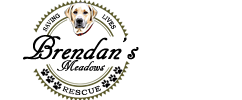 Foster Home ApplicationDate of Application: ______________  Dog interested in fostering:________________Contact Information:Full name:     ______________________________________________________________Address:_________________________________________________________________Town: ___________________________________________________________________Home Phone: _______________________________Cell Phone:_____________________Email Address:      __________________________________________________________Fostering Information:Why would you like to foster a dog?____________________________________________Have you fostered a dog in the past? _______Yes    _________NoIf so, how long did you foster for?______________________________________________What type of foster dog are you looking for (size, age, sex, etc.)?__________________________________________Length of fostering: _____________________ Long term (can be several months or longer)		        _____________________ Short term (can be weeks or a few months)Can you be called in an emergency rescue situation for temporary placement? __________ Have you previously volunteered with rescues? __________________________________If yes, what organizations have you previously volunteered for?_____________________Are you willing to assist with the training of the foster dog?________________________Family and Housing:How many adults are in your home (their relationship to you)?_________________________________________________________________________How many children (ages)?_________________________________________________________________________Does everyone in the home want a foster dog? ___________________________________What type of home do you live in (single family, town home, apartment, farm, etc.)?_________________________________________________________________________Do you own your home? _____________________________________________________How long have you resided at this address? ______________________________________Do you have a fenced in yard? How tall is your fence? ______________________________Does anyone in the family have a known allergy to dogs?     __________________________Do you have time to provide adequate exercise, love and attention?   __________________Do you have a pool in your yard?_______________if yes, is it fenced separately? _________If you rent, please give the landlord’s name and number: ___________________________*** (By providing this information you are allowing Brendan’s Meadows to contact your landlord.  Please inform them of this call so they will speak with us.)Other Pets:What other pets do you have (specify type and number)?  _____________________________ ___________________________________________________________________________ Do any resident pets have issues with behavior, anxiety, aggression, resource guarding or anything that can cause a conflict with a foster dog?__________________________________Are these pets up to date on vaccines? ____________________________________________Are these pets neutered?  If not, why not? _________________________________________Have you every surrendered a pet? If so, why? ______________________________________Have you ever had a pet euthanized? If so, why? ____________________________________Have you ever lost a pet to an accident? If so, what happened? _________________________How do you discipline your pets and why? __________________________________________Have you ever rescued a pet? If yes, where did you rescue from? _______________________ *** (By providing this information you are allowing BMR to contact the rescue organization you previously adopted from.)Veterinarian Information:Do you have a regular veterinarian?     __ Yes    __ NoVeterinarian’s name:  _______________________________________________________Clinic Name:              _______________________________________________________Clinic Address:          ________________________________________________________Clinic Phone:             ________________________________________________________*** (Providing Brendan’s Meadows with this information you are allowing us to call your veterinarian.  Please call your veterinarian and ask them to authorize the release of information to BMR.)General Information:Are you aware that fostering a dog can be a strenuous commitment? ___Yes ___NoWhere will the dog spend the day? (Describe)_________________________________________________________________________Where will the dog spend the night? (Describe)_________________________________________________________________________Number of hours (average) dog will spend alone?  _________________________________Who will have primary responsibility for this dog's daily care?  _______________________Where will this dog be when the family vacations? _______________________________Do you agree to provide regular health care by BMR’s veterinarian?    __ Yes   __ NoDo you agree to provide heartworm, flea preventative as routine care? ___Yes ___ NoDo you agree to keep the dog as an indoor dog?   __Yes    __NoWhen the dog is outside, how do you plan to supervise it? ________________________If you could foster the ideal dog to suit your family, what characteristics would that dog have? Please explain:____________________________________________________________________________________________________________________________________________________________________________________________________________Brendan’s Meadows Rescue Information:Do you agree to contact Brendan’s Meadows if you can no longer foster this dog (no matter what the reason may be)?     __Yes    __No Are you aware that this application is the first step in BMR’s foster process? If approved as a foster home, BMR also requires a home inspection prior to fostering a dog. ___Yes  ___ NoAre you willing to let a representative of Brendan’s Meadows Rescue visit your home by appointment prior to adoption? 
__Yes    __NoAre you aware that BMR will contact you after the foster process to monitor the dog’s progress?___ Yes  ___ NoHow did you hear about BMR? _____________________________________________Personal References:Please list someone who is familiar with both you and your pets.***(Please note one reference cannot be a relative or someone who lives in your home.)Name:Address:Phone:Relationship (relative, neighbor, friend, etc.):Name:Address:Phone:Relationship (relative, neighbor, friend, etc.):Name:Address:Phone: Relationship (Someone who is not a relative or lives in your home.)All of the information I have given is true and complete. This dog will reside in my home as a pet. I will provide it with quality dog food, plenty of fresh water, indoor shelter, affection, love, annual physical examination and vaccinations under the supervision of a licensed veterinarian._________________________________________________(Signature)	(Date)